1	Antragsteller:2	Vorhaben2.1	Bezeichnung2.2	Zuwendungsbereich*	Förderfähig ist die Anzahl der Fahrzeuge im Verhältnis der Nutzwagen-KM (Fahrplan-KM) innerhalb bzw. außerhalb von Baden-Württemberg. Grundvoraussetzung ist eine Mindestnutzung von 50% innerhalb von Baden-Württemberg. Erläuterung als Anlage beilegen.3	Angaben zur Umsatzsteuer4	Angaben zum Vorhaben4.1	Technischer Ansprechpartner4.2	Geplante Maßnahme(Für jede Maßnahme, z. B. unterschiedliche Gerätetypen, Ausstattungsvarianten oder Kaufdatum bei Bestandssystemen, ist ein gesonderter Zuwendungsantrag zu stellen.)*	Weitere Angaben in Ziffer 4.4 Begründung des Vorhabens und 4.5 Wirtschaftlichkeit des Vorhabens notwendig.4.3	Ausführung*	Das Vorhaben muss durch Auslösen der Bestellung innerhalb eines Jahres nach der Bewilligung begonnen werden.4.4.	Begründung des Vorhabens	(falls zutreffend)4.5	Wirtschaftlichkeit des Vorhabens	(falls zutreffend)4.6	Kosten- und Finanzierungsplan*	Projektkosten P1, P2 und P3 werden nur für die Maßnahmengruppe 1 bis 3 gewährt.**	Möglicher Höchstbetrag, jedoch maximal die tatsächlich nachgewiesenen zuwendungsfähigen Ausgaben.5	De-minimis-Erklärung des Antragstellers(Nur zu erklären, wenn Antragsteller kein öffentlicher Aufgabenträger ist)(Bitte Erläuterungen im Merkblatt De-minimis-Beihilfen beachten)Das Unternehmen ist im Bereich des gewerblichen Straßengüterverkehrs tätig: 	JA	(zutreffendes ankreuzen)	NEIN5.1	Definitionen und ErläuterungenIn dieser Erklärung sind alle De-minimis-Beihilfen anzugeben, die Ihr Unternehmen und mit ihm relevant verbundene Unternehmen im laufenden Kalenderjahr sowie in den vorangegangenen zwei Kalenderjahren erhalten haben.Relevant verbundene Unternehmen (und daher „ein einziges Unternehmen“ im Sinne der De-minimis-Verordnung) sind für die Zwecke von De-minimins-Beihilfen alle Unternehmen, die zueinander in mindestens einer der folgenden Beziehungen stehen:Ein Unternehmen hält die Mehrheit der Stimmrechte der Anteilseigner oder Gesellschafter eines anderen Unternehmens,ein Unternehmen ist berechtigt, die Mehrheit der Mitglieder des Verwaltungs-, Leitungs- oder Aufsichtsgremiums eines anderen Unternehmens zu bestellen oder abzuberufen,ein Unternehmen ist aufgrund eines Vertrages oder einer Klausel in der Satzung berechtigt, einen beherrschenden Einfluss auf ein anderes Unternehmen auszuüben,ein Unternehmen, das Anteilseigner oder Gesellschafter eines anderen Unternehmens ist, übt gemäß einer mit anderen Anteilseignern oder Gesellschaftern dieses anderen Unternehmens getroffenen Vereinbarung die alleinige Kontrolle über die Mehrheit der Stimmrechte von dessen Anteilseignern oder Gesellschaftern aus.Auch Unternehmen, die über ein oder mehrere andere Unternehmen zueinander in einer der vorgenannten Beziehungen stehen, werden als "ein einziges Unternehmen" betrachtet.Die im laufenden Kalenderjahr sowie in den vorangegangenen zwei Kalenderjahren durch Fusion oder Übernahme dem neuen bzw. übernehmenden Unternehmen zuzurechnenden De-minimis-Beihilfen sind ebenfalls anzugeben. Im Zuge von Unternehmensaufspaltungen werden die De-minimis-Beihilfen dem Unternehmen zugerechnet, welches die Geschäftsbereiche übernimmt, für die die De-minimis-Beihilfen gewährt wurden. Ist dies nicht möglich, so sind De-minimis-Beihilfen unter den neuen Unternehmen anteilig auf Basis des Buchwerts des Eigenkapitals aufzuteilen.5.2	ErklärungHiermit bestätige ich, dass ich bzw. das Unternehmen und etwaig mit ihm im Sinne der De-minimis-Verordnungen relevant verbundene Unternehmen im laufenden Kalenderjahr sowie in den vorangegangenen zwei Kalenderjahren:	keine	(zutreffendes ankreuzen)	folgendeBeihilfen im Sinne folgender Verordnungen erhalten habe/haben:− Verordnung (EU) Nr. 1407/2013 der Kommission vom 18. Dezember 2013 über die Anwendung der Artikel 107 und 108 des Vertrags über die Arbeitsweise der Europäische Union auf De-minimis-Beihilfen (im Folgenden Allgemeine-De-minimis-Beihilfen genannt),− Verordnung (EU) Nr. 1408/2013 der Kommission vom 18. Dezember 2013 über die Anwendung der Artikel 107 und 108 des Vertrags über die Arbeitsweise der Europäischen Union auf De-minimis-Beihilfen im Agrarsektor (im Folgenden Agrar-De-minimis-Beihilfen genannt),− Verordnung (EU) Nr. 717/2014 der Kommission vom 27. Juni 2014 über die Anwendung der Artikel 107 und 108 des Vertrags über die Arbeitsweise der Europäischen Union auf De-minimis-Beihilfen im Fischerei- und Aquakultursektor (im Folgenden Fisch-De-minimis-Beihilfen genannt),− Verordnung (EU) Nr. 360/2012 der Kommission vom 25. April 2012 über die Anwendung der Artikel 107 und 108 des Vertrags über die Arbeitsweise der Europäischen Union auf De-minimis-Beihilfen an Unternehmen, die Dienstleistungen von allgemeinem wirtschaftlichen Interesse erbringen (im Folgenden DAWI-De-minimis-Beihilfen genannt), sofern diese in der Summe einen Beihilfewert von mehr als 300.000 EUR aufweisen.(Bitte die beantragten, noch nicht bewilligten, De-minimis-Beihilfen besonders kennzeichnen)Ich / Wir erklären, dass ich / wir alle Angaben nach besten Wissen und Gewissen ge-macht habe(n) und sie durch entsprechende Unterlagen belegen können.Ich / Wir erklären ferner, dass ich / wir die Anwendung der Verordnung (EG) Nr. 1998/2006 der Kommission vom 15. Dezember 2006 als Rechtsgrundlage aner-kenne(n) und durch die Fördermaßnahme die geltenden Fördergrenzen nicht überschritten werden.Mir / uns ist bekannt, dass die Angaben in den Ziffern 1. und 5.2 subventionserheblich im Sinne von § 264 des Strafgesetzbuches (StGB) sind und dass Subventionsbetrug nach dieser Vorschrift strafbar ist. Ich verpflichte mich, Ihnen unverzüglich Änderungen der vorgenannten Angaben zu übermitteln, sobald mir diese bekannt werden.6	Anlagen des Antragstellers	(zutreffendes ankreuzen)	Systemkarte	zu Ziff. 2.2:	Erläuterung zum Einsatz der Fahrzeuge mit einer Angabe der Nutzwagen-KM (Fahrplan-KM) innerhalb / außerhalb von Baden-Württemberg	zu Ziff. 4.3:	Mittelabflussplan mit Bezug zum Haushaltsjahr	zu Ziff. 4.4:	Zusätzliche Begründung zum Vorhaben	zu Ziff. 4.5:	Zusätzliche Begründung zur Wirtschaftlichkeit	zu Ziff. 5:	Zusätzliche DAWI-De-minimis-Beihilfen	Eigenerklärung zur Anzahl der Fahrzeuge bei Zuwendung für FSD und EKS	Eigenerklärung zum Personal- und Einsatzkonzept bei Zuwendung für MKG	Eigenerklärung zu Kundencentern, Verkaufsstellen, Geschäftsstellen etc. bei Zuwendung für FSD und MKG7	Bestätigungen des Antragstellers7.1	Erklärung zu Beginn des Vorhabens	Mit dem Vorhaben wurde noch nicht begonnen und wird auch nicht vor Zustellung des Zuwendungsbescheids begonnen.Hinweis:Die Definition des Vorhabenbeginns ergibt sich aus Nr. 1.2 der VV zu § 44a der LHO. Danach ist ein vorzeitiger Maßnahmenbeginn förderschädlich. Ein Vorhaben ist begonnen, sobald dafür entsprechende Lieferungs- oder Leistungsverträge abgeschlossen sind. Die Vorbereitung der Ausschreibung oder die Erteilung eines Auftrags zur Planung gelten nicht als Beginn des Vorhabens, es sei denn, gerade sie sind Zweck der Zuwendung.7.2	Erklärung zur Nutzung der Fördermittel im Fördersinne*	Der Antragsteller ist öffentlicher Aufgabenträger und stellt über Vereinbarungen mit den Verkehrsunternehmen/Verkehrsverbund sicher, dass die beantragten Mittel im Sinne des Zuwendungszweckes verwendet werden. Insbesondere wird sichergestellt, dass die Dauer der Zweckbindung sowie die vergabe- und beihilferechtlichen Anforderungen eingehalten werden. Entsprechende Nachweise sind vorzuhalten.* Nur zu erklären, wenn Antragsteller öffentlicher Aufgabenträger ist.7.3	Erklärung zu vorangegangenen Förderungen	(zutreffendes ankreuzen)	Die im Antrag genannten Geräte wurden bereits gefördert.	Die im Antrag genannten Geräte wurden nicht gefördert.7.4	Richtigkeit der AngabenDie in diesem Antrag (einschließlich Anlagen zum Antrag) genannten Angaben sind vollständig und richtig.Anschrift AntragstellerAnschrift AntragstellerEingangsstempel:Eingangsstempel:Ministerium für Verkehr Baden-WürttembergPostfach 10 34 5270029 StuttgartMinisterium für Verkehr Baden-WürttembergPostfach 10 34 5270029 StuttgartAktenzeichenAktenzeichenAntrag bitte zusätzlich per E-Mail
an letsgo@vm.bwl.de senden.Antrag bitte zusätzlich per E-Mail
an letsgo@vm.bwl.de senden.3-3894.0/(Wird vom Ministerium für Verkehr vergeben)(Wird vom Ministerium für Verkehr vergeben)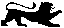 Förderprogramm „LETS go!“Antrag auf Gewährung einer Zuwendung zur Förderung von Kontrollinfrastruktur für E-Tickets und dem weiteren Ausbau von E-Ticketsystemen im Land Förderprogramm „LETS go!“Antrag auf Gewährung einer Zuwendung zur Förderung von Kontrollinfrastruktur für E-Tickets und dem weiteren Ausbau von E-Ticketsystemen im Land Förderprogramm „LETS go!“Antrag auf Gewährung einer Zuwendung zur Förderung von Kontrollinfrastruktur für E-Tickets und dem weiteren Ausbau von E-Ticketsystemen im Land Förderprogramm „LETS go!“Antrag auf Gewährung einer Zuwendung zur Förderung von Kontrollinfrastruktur für E-Tickets und dem weiteren Ausbau von E-Ticketsystemen im Land Kontaktdaten Eigentümer:	* PflichtfelderKontaktdaten Eigentümer:	* PflichtfelderKontaktdaten Eigentümer:	* PflichtfelderKontaktdaten Eigentümer:	* PflichtfelderFirma*Straße*PLZ*Ort*Geschäftsführung / Eigentümer:	* PflichtfelderGeschäftsführung / Eigentümer:	* PflichtfelderName *Funktion*Telefon *FaxMobilE-Mail *Das Ziel des Vorhabens ist die Herstellung der landesweiten Kontrollinfrastruktur für elektronische Tickets (E-Ticket) im BW-Tarif, die Unterstützung der Ausgabe von E-Tickets im Rahmen der Startanschlussmobilität bis zur Einführung der Stufe 2 des BW-Tarifs und die Unterstützung der Einführung von E-Ticketsystemen in Baden-Württemberg.Zuwendungsbereich	(zutreffendes ankreuzen)Zuwendungsbereich	(zutreffendes ankreuzen)Landkreis / GemeindeVerkehrsverbundVerkehrsunternehmen Stadtbahn / Straßenbahn / BusEisenbahnverkehrsunternehmenFahrzeuge werden	(zutreffendes ankreuzen)Fahrzeuge werden	(zutreffendes ankreuzen)nur im ÖPNV in Baden-Württemberg eingesetztim grenzüberschreitenden Verkehr von Baden-Württemberg eingesetzt*Der Antragsteller ist 	(zutreffendes ankreuzen)Der Antragsteller ist 	(zutreffendes ankreuzen)nicht zum Vorsteuerabzug berechtigtzum Vorsteuerabzug berechtigtTechnischer Ansprechpartner	* PflichtfelderTechnischer Ansprechpartner	* PflichtfelderName *Funktion *Telefon *FaxMobilE-Mail *VarianteVarianteBezeichnungAnzahl Geräte      StückZusätzliche Reservegeräte (maximal 10 v. H. sind förderfähig)Zusätzliche Reservegeräte (maximal 10 v. H. sind förderfähig)Zusätzliche Reservegeräte (maximal 10 v. H. sind förderfähig)    StückBei Bestandssystemen „VU/VV-Nr.“ aus der Systemkarte:Bei Bestandssystemen „VU/VV-Nr.“ aus der Systemkarte:Bei Bestandssystemen „VU/VV-Nr.“ aus der Systemkarte:	Die angegebene Variante	(zutreffendes ankreuzen)	Die angegebene Variante	(zutreffendes ankreuzen)	Die angegebene Variante	(zutreffendes ankreuzen)	Die angegebene Variante	(zutreffendes ankreuzen)entspricht den Vorgaben aus dem Förderprogramm LETS go!entspricht den Vorgaben aus dem Förderprogramm LETS go!entspricht den Vorgaben aus dem Förderprogramm LETS go!ist abweichend von den Vorgaben aus dem Förderprogramm LETS go!*ist abweichend von den Vorgaben aus dem Förderprogramm LETS go!*ist abweichend von den Vorgaben aus dem Förderprogramm LETS go!*Bestellung geplant am *Fertigstellung geplant am	Die Begründung des Vorhabens folgt aus der gewählten Variante in 
Ziffer „4.2 Geplante Maßnahme“.	(keine weitere Begründung erforderlich)	Eine Abweichung von den im Förderprogramm LETS go! vorgegebenen Varianten sind schriftlich zu begründen und in eine Darstellung der Gesamtkonzeption einzubinden.	(Individuelle Begründung des Antragstellers erforderlich)	Fortsetzung auf gesonderter Anlage.	Die Wirtschaftlichkeit des Vorhabens ergibt sich aus der gewählten Variante in Ziffer „4.2 Geplante Maßnahme“.	(keine weitere Begründung erforderlich)	Bei Abweichungen von den vorgegebenen Varianten ist die Wirtschaftlichkeit schriftlich darzulegen.	(Individuelle Begründung des Antragstellers erforderlich)	Fortsetzung auf gesonderter Anlage.AusgabenBetrag 
in EUR1.	Gesamtausgaben (nach Kostenberechnung)      €1.1	abzüglich Drittmittel      €1.2	abzüglich Zuwendungen (LGVFG)      €1.3	abzüglich Zuwendungen (Bund ohne GA)      €1.4	abzüglich Zuwendungen (EU, Sonstige)      €Zu 1.3 und 1.4 beantragte/bewilligte sonstige öffentliche Zuwendungen durch (Bewilligungsstelle)
     Zu 1.3 und 1.4 beantragte/bewilligte sonstige öffentliche Zuwendungen durch (Bewilligungsstelle)
     1.5	zuwendungsfähige AusgabenFinanzierung der zuwendungsfähigen AusgabenBetrag 
in EUR2.	Zuwendung für Hard- und/oder Software      €2.1	Zuwendung für Projektkosten P1*      €2.2	Zuwendung für Projektkosten P2*      €2.3	Zuwendung für Projektkosten P3*      €2.4	Zuwendung gesamt**      €Finanzierung der nicht zuwendungsfähigen AusgabenBetrag 
in EUR3.	zuwendungsfähige Ausgaben (aus 1.5)      €3.1	abzüglich der Zuwendung gesamt** (aus 2.4)      €3.2	Eigenmittel/Eigenleistungen      €Finanzierung der Eigenmittel/Eigenleistung 	(zutreffendes ankreuzen)Finanzierung der Eigenmittel/Eigenleistung 	(zutreffendes ankreuzen)Die Finanzierung der Eigenmittel ist gesichert.Die Finanzierung der Eigenmittel ist nicht gesichert.Datum der
BewilligungBeihilfegeberAktenzeichenBeihilfewert in EURBeihilfewert in EUR      €      €      €      €      €      €	Fortsetzung auf gesonderter Anlage.	Fortsetzung auf gesonderter Anlage.	Fortsetzung auf gesonderter Anlage.	Fortsetzung auf gesonderter Anlage.Ort, Datum,	 Stempel/rechtsverbindliche Unterschrift des Antragstellers